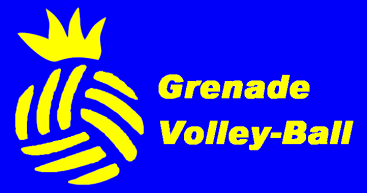 VOLLEY BALL 4X4 MIXTE GREENMERCREDI 29 JUIN ET VENDREDI 1er JUILLET 2016  TOURNOI LOISIRS au stade Jean Marie FAGESLe tournoi de la ville du Grenade Volley-ball :C’est un tournoi LOISIRS :Il s’adresse aux volleyeurs occasionnels ou évoluant dans un championnat de volley loisir. Les équipes mixtes de 4 joueurs (1 fille minimum) sont constituées par les associations, les corps de métier, les quartiers de Grenade et de la région….Le tournoi se déroule sur 2 soirées (le mercredi et vendredi soirs, à partir de 19h), en extérieur et sur herbe. Cette année encore le tournoi se déroule au stade Jean Marie Fages, stade de rugby en face d’Intermarché.Finales le vendredi soir suivies d’une soirée dansante DROITS D’ENGAGEMENTS :7€ par personne soit 28€ par équipe. Sur place tous les soirs: buvette, grillades, sandwiches, frites, crêpes, etc….Le vendredi soir sandwichs et grillades (canard), et desserts améliorés seront disponibles pour tous (joueurs, familles, amis)Nous espérons vous voir nombreux pour ce tournoi de la ville ouvert à tous ! 
N'hésitez donc pas à faire circuler l'information dans votre entourage. 

RENSEIGNEMENTS ET INSCRIPTIONS:Nous vous demandons de retourner le bulletin d’inscription ci-joint dûment complété, accompagné du règlement (reçu sur demande) par chèque à l’ordre du GVB avant le 19/06 / 16 à : GRENADE VOLLEY BALL, 56 rue Romain Rolland - App 13 - 31520 Ramonville St AgneRenseignements complémentaires au : 07 82 11 79 78Ou grenadevb@googlegroups.com